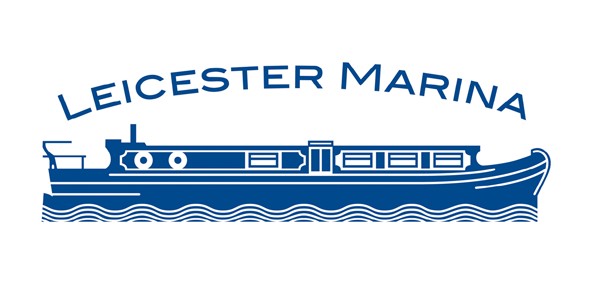 Brokerage InformationName of BoatBoat Builder	Boat ModelType	Cruiser	Narrow Boat Year of constructionLength	Beam	Hull Type EngineFuel TypeWhen serviced lastBoat Safety Certificate (Y) Expiry date	(N)When Blacked last	Anodes replaced (Y) date	(N) When anti fouled lastInterior of boatNo of BerthsCooker	Mains Electric/Gas	Oven/Hob	Microwave Fridge	Mains Electric/12v/GasToilet	Elson/Pump outBathroom	Bath Tub/ShowerHeating	Diesel/Gas/Electric	Wood burning stove/Multi fuel stoveLeicester Marina will use the above information to advertise the boat on their website, via social media, and on Apollo Duck and will conduct viewings and act as the contact for potential buyers.I hereby certify that the above information is correct and upon sale a brokerage fee, in accordance with Leicester Marina’s Terms and Conditions (paragraph 7) will be paid within 7 days.Signed	..........................................................................................Print Name	..............................................................................